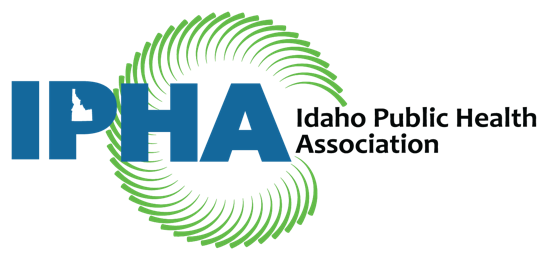 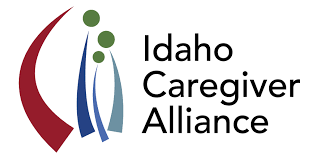 Legislative Update: Week 93/2/2020 – 3/6/2020Greetings Members of Idaho Public Health Association (IPHA) and Idaho Family Caregiver Alliance (ICA)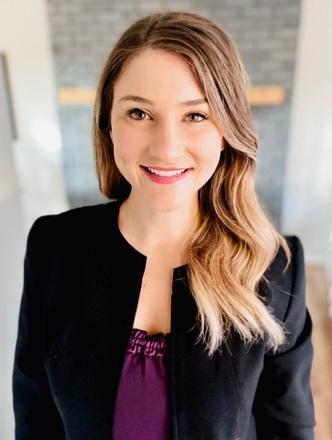 My name is Destinie Triplett and I am the new IPHA/ICA legislative intern for the 2020 session. Throughout this session, I’ll be writing a weekly newsletter for you through the IPHA and ICA. My weekly goal is to provide you details on key legislative activities, summaries, and resources that will helpful to you in your endeavors. Please contact me if you have any questions, comments, or suggestions regarding legislative updates, destinietriplett.policyintern@gmail.comNew This WeekPending Fee RulesDOCKET NO. 16-02-08 - Back at the beginning of session, the Vital Statistics Rule was put on hold due to its controversial nature and expected upcoming legislation.  On Wednesday, March 04, 2020 the Senate gave the entire vital statistics chapter a hearing.  You can read the rules HERE. The committee voted 5-4 to accept 16-02-08, except section 201 - 06 (Amendment of Indicator of Gender). Approval of 201-06 would have provided for the completion and correction of certificates, which permits transgender Idahoans to change their gender marker in accordance with their gender identity.  Supporting Older Americans Act of 2020At the federal level, the Senate unanimously passed H.R. 4334, the Supporting Older Americans Act. This bill is a bipartisan agreement between the House and Senate to reauthorize the Older Americans Act (OAA) for five-years. The House will likely move the bill as early as next week. The bill includes provisions to further strengthen the National Family Caregiver Support Program (NFCSP) by encouraging the use of caregiver assessments, extending the RAISE Family Caregivers Act for one year, and authorizing increased funding for OAA programs by 7 percent in fiscal year 2020 and 6 percent per year for the next four fiscal years.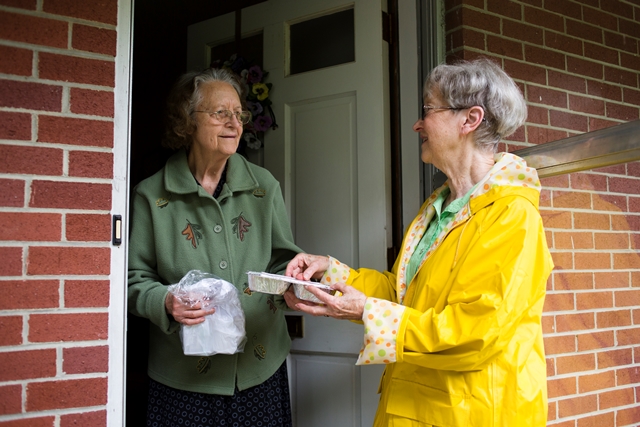 Photo: American Association of Area Agencies on AgingOngoing State LegislationChildren’s Residential Treatment Facility	HB 340, sponsored by Rep. Ron Mendive (R-2) and Sen. Mary Souza (R-4), seeks to create a new category of treatment facility, “temporary alcohol-drug treatment facility” for providing treatment to children ages 13-17 whose primary problem is drug or alcohol abuse. Youth could not spend more than 4 months/year is such facility. The sponsors rationale for this legislation is the lack of residential substance abuse treatment for youth in Idaho and that by exempting these treatment programs from licensing requirements, that may allow or encourage the provision of such treatment. Advocates have acknowledged the lack of treatment facilities but have expressed concerns about allowing unlicensed facilities that present a risk to youth and is not the solution to the problem. On February 25, the bill was amended after being placed on General Orders in the House.   The original legislation set forth requirements such as health and safety inspections, must be within 50 miles of a health care facility with emergency medical care capabilities, permission of the child’s parent or guardian and a prescription from a physician verifying the child’s need for treatment. The legislation requires criminal history checks on all staff but there is no requirement for staff to meet licensure or certification requirements for treating youth with these disorders. You can read the original legislation HERE. The bill passed the House in a vote on March 2 and is expected to be up for a hearing in the Senate Health and Welfare Committee Tuesday, March 10. The amended version creates a pilot program, naming specifically the Good Samaritan Rehabilitation Center, with a first reporting requirement in 2023 and every two years thereafter. This facility is owned and operated by Rep. Tim Remington, a member of the legislature. You can read the amended version HERE. The Idaho Caregiver Alliance has taken a position in opposition to this bill with the following concerns:No requirement for training/licensure/certification for staff providing treatmentNo criteria to qualify as “pilot” and lack of evaluation by experts in Substance Use Disorder TreatmentNo protection for children’s and parent’s rightsNo oversight by entity qualified to monitor treatment facilitiesNo restriction on overcrowding or sleeping arrangements or separation of adults and childrenNone of the minimal requirements offered in the original billBackground checks for staffHealth and safety inspectionsPrescription by a medical doctor for substance abuse treatmentNotification of local law enforcementRequirement to be within 50 miles of a medical facility providing emergency careParental consentIn 2019, the State of Montana took action to close a loophole in their law that had permitted residential treatment programs of youth with behavior and other disorders to operate unlicensed if they were affiliated with a church. For many years, there were multiple instances of child abuse in some of these programs but no action could be taken by the state because of the religious exemption. That was addressed last year and the state is now overseeing these programs. Tobacco – Electronic Smoking DevicesHouse Bill 498 amends existing law to apply provisions regarding tobacco products to apply to electronic smoking devices as well. Committee members agreed that there is a need to make these products more difficult for minors to obtain, but there were voiced concerns over the specific language of the bill, including concern over language defining these products as containing nicotine “intended for human consumption”.  Rep. Zollinger (R-33) stated that the broad phrasing could impact agricultural products like eggplants, tomatoes, potatoes and cauliflower that contain trace amount of nicotine. On February 19, the House Health and Welfare Committee sent it to General Orders to be amended.  On Tuesday, February 25, the bill was taken off General Orders and was referred back to Health and Welfare.Instead, Rep. Fred Wood (R-27) offered as alternative House Bill 538. The language is nearly identical but it removes the provision allowing the Department of Health and Welfare to impose a fee on permits (delayed for one year) to pay for the cost of overseeing the provisions. H0538 was approved by the House 38-32 on March 2 after lengthy debate including arguments against the bill by vape shop owner, Rep. Vito Barbieri (R-2). The bill is now headed to the Senate.Yellow Dot ProgramHB 497 establishes a Yellow Dot program to provide for persons to use yellow dots on motor vehicles to signify that such vehicle contains medical information that may be of use to first responders on the scene of an accident or an emergency situation. Following amendments, HB 497 passed the House Floor on Wednesday, March 3.  The bill has now been referred to the Senate Health and Welfare Committee. Hidden Heroes MonthSCR133 is a resolution brought by Senator Abby Lee with support and assistance of ICA member Jeannette Davidson-Mayer who also works with the Elizabeth Dole Foundation. The resolution recognizes May as Hidden Heroes Month (formerly Military Appreciation Month) and calls out the contributions of caregivers of veterans. It was not heard in committee but passed directly to the floor of the Senate where it was approved on a voice vote. The resolution is currently in the House Transportation Committee.Extended Employment ServicesHB 532, sponsored by Rep. Jaron Wagoner (R-10) and Rep. Rick Youngblood (R-12) was introduced at the request of Witco, a provider of extended employment services to people with developmental disabilities. The purpose of the legislation is to move the administration of the Extended Employment Services program from the Division of Vocational Rehabilitation to the Department of Health and Welfare. Disability advocates are concerned that this action was taken without their involvement. The bill is currently has been held in the House Health and Welfare Committee.SB1330, sponsored by the State Board of Education, seeks to keep the Extended Employment Services Program in the Division of Vocational Rehabilitation but codifies the program which currently exists in rule. Again, disability advocates have opposed due to not being included in the discussion leading up to this bill and encourage policymakers to not move forward until the voice of people with intellectual disabilities can be part of the development of legislation around this program. A hearing was held in Senate Education on Thursday, March 5 and the bill was sent to the 14th Order for amendment.TelehealthHB 342 was approved by the House without opposition on February 5. In a hearing the Senate Health and Welfare Committee sent it to 14th Order for possible amendments on Wednesday, February 12. Following amendment, the bill passed the Senate on Monday, March 2 and the House on March 6. The bill removes statutory barriers and clarifies terminology.  Included in the bill is remote patient monitoring through the added language “including but not limited to a patient’s home” in the definition of originating site.  The bill also clarifies the services provided under telehealth services to include “synchronous or asynchronous technologies by a provider to deliver patient health care services, including but not limited to…”.  You can read the original bill HERE.   The amendment strikes the language “two-way audio and visual interaction” and substitutes it with “two-way audio-visual interaction” when applied to provider-patient communication. You can read the amendments to the bill HERE. HB 531, sponsored by Rep. John VanderWoude (R-22), also deals with telehealth, amending existing law to provide that prescription drug orders for medication-assisted treatment may be issued using telehealth services. This bill passed the House 66-0-2 on March 2. A hearing on the bill was held in Senate Health and Welfare on March 5.Volunteer Health Care Provider ImmunityOn Thursday, February 16, HB 392 was passed with no opposition in the House.  On Monday, March 2, the bill passed the Senate with opposition from Senator Burgoyne. The bill encourages health care providers to volunteer their services at free medical clinics and community health screening events through extended limited liability protections to other health care professionals and supervised students, where recipients are notified if the provider is a student, with signed releases acknowledging the limited liability. The bill is now headed to the Governor.Relating to Medicaid ReimbursementsHB 351 passed in both the House and Senate.  On Friday, February 28, the bill was reported as signed by both the Speaker and President.  HB 351 “reduces net reimbursements to hospitals and nursing facilities in SFY 2020 and SFY 2021 to help achieve the Medicaid general fund needs of a 1% overall reduction in SFY 2020 and a 2% reduction in SFY 2021.” The legislation moves Medicaid payments away from cost-based reimbursements to a value-based payment.  Opposition to this legislation has shown concern over cost-shifting. You can read the full bill HERE. Newborn Screening DataOn Monday, February 17, HB 438 passed with no opposition in the House. The bill was presented in the Senate Health and Welfare Committee with a do pass recommendation on Friday, March 6, and now awaits a second reading.  The bill, sponsored by Rep. Priscilla Giddings (R-7), amends Idaho law to remove language that would make it a misdemeanor to not report newborn screening data to the state. Currently the Department of Health and Welfare is required to maintain this information and if it is not provided by the physician, midwife, or other appropriate entity, the non-reporting is a misdemeanor punishable by a fine of $10-100. The proponents of this legislation state that by removing this penalty, it decriminalizes parents who birth their children at home and choose not to supply that data to the state. The bill was sent to the floor with a do-pass recommendation from the Senate Health and Welfare committee on March 5, where it awaits a vote.Paid Sick Leave HB475 is co-sponsored by Rep. Brooke Green (D-18) and Sen. Janie Ward-Engelking (D-18); it protects an employee if they use their earned paid sick leave to care for themselves or a family member by considering this leave as an absence that may lead to discipline, discharge, demotion, suspension or other adverse action. If the employer requires notice of the use of earned sick leave, they must provide the employee with a written copy of the policy of its use when the leave is not foreseeable. On Tuesday, February 18, HB475 was reported out of committee and placed on General Orders. As of Friday, February 28, this legislation has been reported as retained on General Orders. Public Money for AbortionsHB507, co-sponsored by Rep. Christy Zito (R-23) and Rep. Bryan Zollinger (R-33) would prohibit the transfer or expenditure of public monies to any individual or organization which is a provider of abortion services, except where the prohibition is expressly not permitted by federal law. This prohibition applies at all levels of government in Idaho, including state, county, city and public health districts. This  bill was held in the House State Affairs Committee and replaced by HB525 which is currently in House State Affairs.HB525, also sponsored by Representatives Zito and Zollinger, is the same as HB507 except that it exempts from the prohibition hospitals that perform abortions in a medical emergency or due to the failure of the fetus to remain viable. HB525 passed the House on a party-line vote (52-17) on March 3 and is currently in Senate State Affairs.Simon’s LawHB519, sponsored by Rep. John VanderWoude (R-22), adds to existing law to implement Simon’s Law regarding life-sustaining treatment for child patients. The purpose of this legislation is to ensure that at least one parent or guardian of an unemancipated minor child, who is under the care of a doctor and healthcare facility, is notified 48 hours prior to a doctor instituting an order to withhold life-sustaining treatment. Parents of children with disabilities have questions regarding this bill and the Idaho Hospital Association is opposed to it. The bill is waiting for a vote in the House where it passed out of the Health and Welfare committee with a do-pass recommendation on 2/28.  On Monday, March 2, at 9:00 am, Rep. VanderWoude presented RS27889 to the House Health and Welfare Committee. Now referenced as HB578, the bill ensures that at least one parent or guardian of an emancipated minor child, who is under the care of a doctor and healthcare facility, is notified 48 hours prior to a doctor instituting an order to withhold life-sustaining treatment. HB578 deleted a section that required the physician, upon the request of the parent or legal guardian of an unemancipated minor who is a patient or prospective patient, of any policies that the minor may be subjected to or receive having to do with life-sustaining procedures, including any policies having to do with treatment deemed to be nonbeneficial, ineffective, futile or inappropriate. These policies must be disclosed in writing. On Thursday, March 5, HB 578 passed the House – it is now awaiting a hearing in the Senate Health and Welfare Committee.Upcoming EventsWednesday, March 10: Screening of To Err is Human, 5:30, Egyptian Theater, BoiseWednesday, April 8th: 5th Annual PHED Talks Hosted by IPHA, 5:30 PM, Details to ComeApril 6-10th: National Public Health Week. Information HERE. Here is a MAP OF FREE VISITOR PARKING at the Capitol. Bill TrackerDo you have any specific Bills you would like to be tracked throughout the session?  If so, please reach out and I will gladly track them through this weekly update. You can also view all current bills HEREBill NoDescriptionLast ActionH0311HEALTH - Amends existing law to revise the definition of “evaluation committee,” thereby permitting licensed professional counselors to serve on committees evaluating individuals for developmental disabilities02/14 Reported Signed by Governor on February 13, 2020; LAWH0314DEAF AND HARD OF HEARING - Amends existing law to revise terminology regarding persons who are deaf or hard of hearing.02/14 Reported Signed by Governor on February 13, 2020; LAWH0340aCHILD CARE LICENSING – Amends existing law to allow unlicensed “temporary alcohol-drug abuse treatment facilities” for youth. Amended to make this facility a pilot program with limited oversight; the requirements for health and safety and other restrictions in the original bill were removed in the amended version.03/04 Received from House Passed; filed for first readingIntroduced, read first time; referred to Health and WelfareH0342aTELEHEALTH – Amends existing law to define “telehealth technologies” and to revise provisions regarding telehealth services. Amended in Senate to substitute the language “two-way audio and visual interaction” with “two-way audio-visual interaction” when applied to provider-patient communication.03/06 Read second time as amended in Senate; Filed for Third Reading; PASSEDH0351MEDICAID REIMBURSEMENT - Amends and adds to existing law to provide for the establishment of Medicaid reimbursement payment methods and to provide for a temporary reduction in certain reimbursements03/03 Reported Signed by Governor March 3, 2020; LAWH0352INCOME TAX CREDIT - Amends existing law to revise the income tax credit for food sales1/23 Reported Printed; referred to Revenue & TaxationH0392VOLUNTEER HEALTH CARE PROVIDER IMMUNITY – Amends existing law to revise the definition of “health care provider” to include students practicing under the supervision of a licensed provider.03/05 passed by the Senate; Transmitted to GovernorH0404FINANCIAL EXPLOITATION OF AN ELDER – Adds to existing law to provide for the offense of financial exploitation of an elder02/28 Retained on General OrdersH0435ADOPTION – Amends existing law to clarify the consent necessary for the adoption of an adult.03/06 Read second time; filed for third readingH0436 HEALTH – Amends existing law to provide for the administration and maintenance of the Health Care Directive Registry by the Department of Health and Welfare.02/26 Read Third Time in Full – FAILED in HouseH0438HEALTH – Amends and repeals existing law regarding the criminalization of not providing newborn screening data. 02/17 passed House; 03/06 Do-pass recommendation from Senate Health and Welfare;  Filed for second reading in SenateH0458BATTERY – Amends existing law to provide certain exemptions for battery against health care workers02/11 Reported Printed and Referred to Judiciary, Rules, & Administration; heldH0459NOTICE OF RENT INCREASE -Amends existing law to provide that certain notice shall be given for an increase in the amount of rent charged that is greater than ten percent; replaced by HB 59403/03 Returned to Judiciary, Rules, & Administration CommitteeH0461FORCIBLE ENTRY AND LAWFUL DETAINER – Amends existing law to provide for the removal of a tenant’s property following judgement in favor of a landlord in certain instances03/04 Received from the House Passed; currently in Senate Judiciary & RulesH0462FORCIBLE ENTRY AND UNLAWFUL DETAINER – Adds to and amends to existing law to provide certain requirements for a landlord and to provide a certain requirement for a security deposit; replaced by HB59503/02 Placed on General Orders in HouseH0475LABOR – Establishes law to provide that if an employer provides paid sick leave to an employee pursuant to a policy or agreement, that such employer shall allow a covered employee to use such sick leave pursuant to the policy or agreement without disciplinary consequences.02/28 Retained on General OrdersH0497aHEALTH AND WELFARE – Adds to existing law to provide yellow dots on motor vehicles that contain medical information that may be used by first responders on the scene of an accident or emergency situation. Amended to state that the yellow dot does not provide probable cause for law enforcement to stop a motor vehicle.03/05 Passed the House 36-32; currently in Senate Health & WelfareH0498HEALTH – Amends existing law regarding tobacco products and electronic smoking devices. (Held in House Health and Welfare; see alternative H0538)02/13 printed and referred to Health and Welfare Committee; 02/19 sent to General Orders for amendment; 02/25 referred back to Health and WelfareH0500FAIRNESS IN WOMEN’S SPORTS ACT – Adds to existing law to establish the Fairness in Women’s Sports Act; prevents “men identifying as women” (transgender) from participating in women’s high school and college athletics.02/27 Passed House 52-17-1 on 2/26; Filed for First Reading in Senate; Referred to Senate State AffairsH0507PUBLIC MONEYS – Adds to existing law to prohibit governments in this state from expending funds to a provider of abortion and to provide exceptions.02/14 Referred to House State Affairs CommitteeH0519HEALTH – Adds to existing law to implement Simon’s Law, regarding life-sustaining treatment for child patients. The purpose of this legislation is to ensure that at least one parent or guardian of an unemancipated minor child, who is under the care of a doctor and healthcare facility, is notified 48 hours prior to a doctor instituting an order to withhold life-sustaining treatment; replaced by HB57803/02 U.C. to be returned to Health and Welfare CommitteeH0525PUBLIC MONEYS – Adds to existing law to prohibit governments in this state from expending funds to a provider of abortion and to provide exceptions.03/04 Received from the House Passed; referred to Senate State AffairsH0531HEALTH – Amends existing law to provide that prescription drug orders for medication-assisted treatment may be issued using telehealth services. (This bill replaced HB342)02-27 House Health and Welfare sent to floor with a do-pass recommendation; passed House 66-0-2 on 03/02; received a hearing in Senate Health and Welfare on 03/05H0532EXTENDED EXMPLOYMENT SERVICES – Moves the administration of this program from the Division of Vocational Rehabilitation to the Department of Health and Welfare.02/24 Referred to Health and Welfare Committee; held in committeeH0533MEDICAL AND INDIGENT ASSISTANCE – Amends, repeals, and adds to existing law to provide a county share of funding for Medicaid expansion.02/24 Reported Printed and Referred to Health and WelfareH0538HEALTH – Amends existing law to apply provisions regarding tobacco products to electronic smoking devices as well. Similar to H0498 without provision of a fee on retailer permits to pay for increased administrative costs03/02 Reported out of House Health and Welfare Committee with a do pass recommendation; passed the House 38-32 on 3/2; to SenateH0574CHILD TAX CREDITS - This legislation makes it clear that a court order shall be recognized by the Tax Commission when determining which parent can claim any tax deductions or credits for a child or children.03/04 Received from the House passed; filed for first reading; Introduced, read first time; Referred to: Local Government and TaxationHB 578HEALTH - Adds to existing law to establish Simon’s Law regarding life-sustaining treatment for children. (This bill replaced HB519)03/06 Received from the House Passed; filed for first reading; referred to Health and WelfareS1219GUARDIANS AND CONSERVATORS – Amends existing law to revise provisions for the appointment of guardians and conservators.03/06 U.C. to hold place on third reading calendar until Monday, March 9, 2020S1220GUARDIANS AND CONSERVATORS – Amends existing law to revise provisions regarding appointment of a guardian of minors and incapacitated persons and to revise provisions regarding temporary and emergency appointments of a conservator.03/05 U.C. to hold place on third reading calendar until Monday, March 9, 2020S1226CIVIL RIGHTS - Adds “sexual orientation” and “gender identity” to the Idaho Human Rights Act01/15 Reported Printed; referred to State AffairsS1240NURSES – Adds to existing law to provide verification authority to advanced practice registered nurses.Passed House and Senate unanimously; signed by Governor on 02/18S1242OCCUPATIONS – Amends existing law to clarify applicability of certain training requirements for nursing home administrators.Passed House and Senate unanimously; signed by Governor on 02/19S1322DOMESTIC RELATIONS – Repeals and adds to existing law to establish provisions regarding visitation rights for grandparents and great-grandparents.02/20 passed Senate unanimously; currently in House Judiciary Rules and AdministrationS1330EMPLOYMENT – Codifies the Idaho Extended Employment Services Program which provides job skill training for people with significant disabilities; retains the program within the Division of Vocational Rehabilitation03/06 sent by Senate Education Committee to 14th Order for amendmentS1348CONTROLLED SUBSTANCES – Amends existing law to provide for review of a patient’s prescription drug history under certain circumstances.02/28 Received from the Senate, Filed for First ReadingRead First Time, Referred to Health and WelfareS1295DENTISTS – Adds to existing law to establish provisions regarding teledentistry and restrictions for such practice02/19 Passed Senate 30-4-1; Referred to House Health and Welfare CommitteeS1330EMPLOYMENT – Establishes in law the Idaho Extended Employment Services Program within the Division of Vocational Rehabilitation to provide work-skills training to individuals with significant disabilities03/05 was referred to 14th Order for amendment from the Senate Education CommitteeSCR126HEALTH – Stating findings of the Legislature and supporting a collaboration among the three branches of the state government, local governments, and community partners in developing and implementing a statewide strategic plan to improve the Idaho behavioral health system.02/20 Reported delivered to the Secretary of State on 02/19/20SCR133HIDDEN HEROES MONTH – Stating findings of the Legislature and expressing support for military and veteran caregivers and proclaiming May as Hidden Heroes Month in Idaho.02/18 adopted by Senate on voice vote; currently in House Transportation Committee